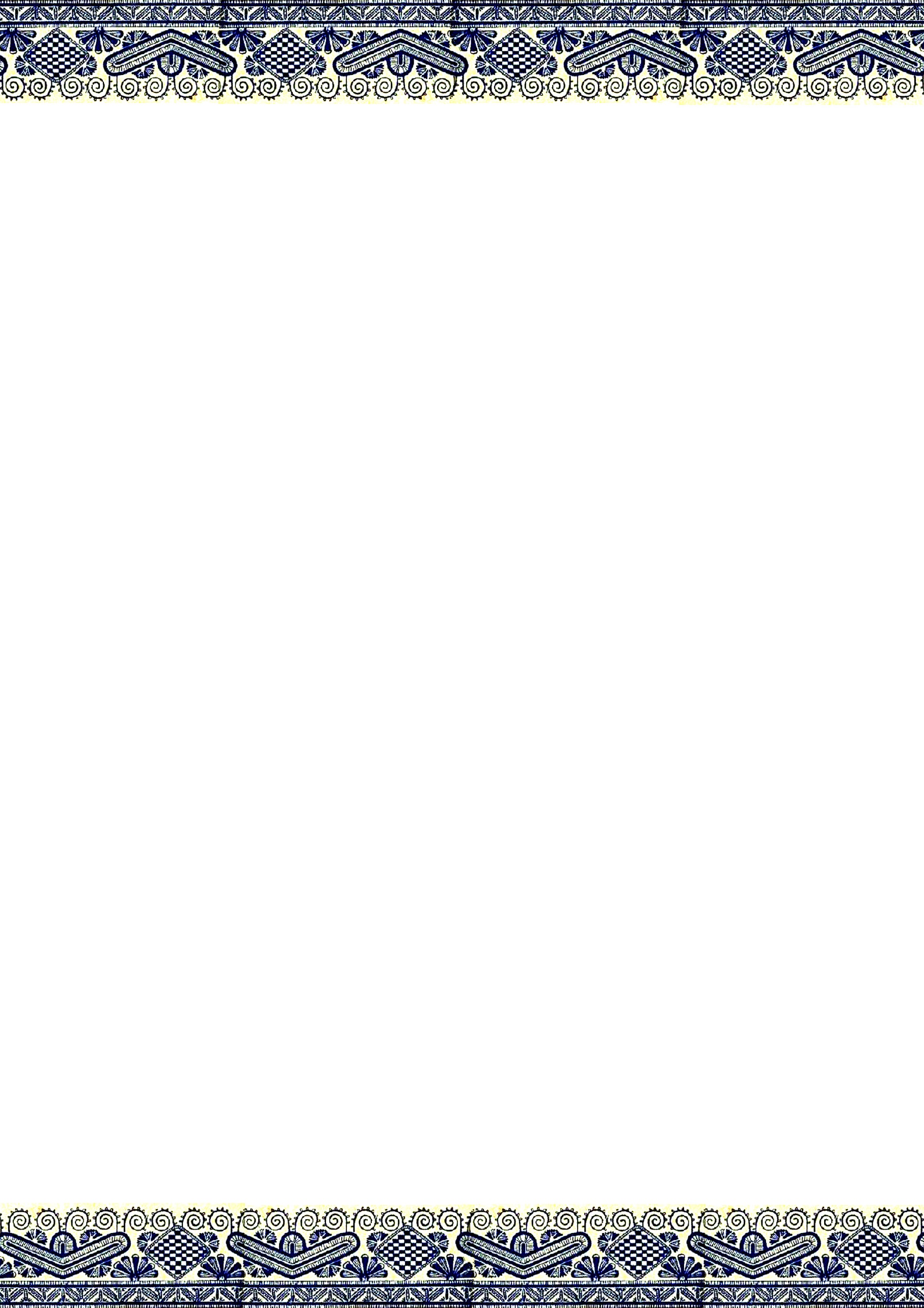 „ Te azonban azt hirdesd, ami egyezik az egészséges tanítással, Titusz 2:1”MeghívóKedves Nőszövetségi Tagok, Testvéreim az Úr Jézus Krisztusban !Nagy szeretettel hívlak és várlak benneteket a Dunántúli Nőszövetség által szervezett konferenciára Május 15-17 között, Balatonfüredre. A programtervezetet mellékelem.Köszönöm megértéseteket, hogy az áprilisi konferencia időpontjának módosítását tudomásul vettétek. Kérlek benneteket, hogy a gyülekezetetekben és a szomszéd gyülekezetekben , ismerőseitek közül is hívogassatok erre az alkalomra.Nagy örömömmel jelenthetem, hogy Steinbach Püspök Úr is szolgál közöttünk!Konferenciánkat annak a gondolatkörnek jegyében szervezzük, hogy ahogyan élünk , azt örökítjük tovább a következő nemzedékeknek. Nyilván sokkal többet és mélyebben is lehet ezzel a témával foglalkozni, ezt megtehetitek otthon , a saját gyülekezeti nőszövetségi alkalmaitokon.A teljes konferencia költsége, kedvezményesen : 11.000.-Ft ( csak azok vehetik igénybe, akik péntek vacsorától vasárnap ebédig részt vesznek.)Akik pénteken vacsorától szombaton vacsoráig jönnek, azoknak támogatással  6.000 Ft-ot kell fizetniük.Akik csak szombatra érkeznek és csak ebédet kérnek, 1200.-Ft-ot kell a helyszínen befizetniük.A konferencia költségeire az adományoknak egy perselyt fogunk kitenni.Köszönettel fogadjuk, akik süteménnyel vagy gyümölccsel hozzájárulnak ellátásunkhoz.Szeretném újra hangsúlyozni, hogy nemcsak nőszövetségi tagokat várunk, hanem minden érdeklődőt.Jelentkezései határidő : 2015. május 10. Kérem, ezt azok is tartsák be, akik nem a teljes konferenciára jönnek! Jelentkezni a mellékelt lapon P.Tóthné Szakács Zitánál lehet, a ptothne.zita@gmail.com, vagy 8060, Mór Bányász u. 13. postai címen.( telefon : 06-30-2995578)Isten áldását kérem életetekre, szolglataitokra: Mór, 2015. március 30.					P.Tóthné Szakács Zita elnökJelentkezési lapGyülekezet, nőszövetség:_______________________________________________________Nevek,címek:____________________________________________________________________________________________________________________________________________________________________________________________________________________-_______________________________________________________________________________________________________________________________________________________Kelt: 2015.május hó ……….. napján          …………………………………………………….									aláírás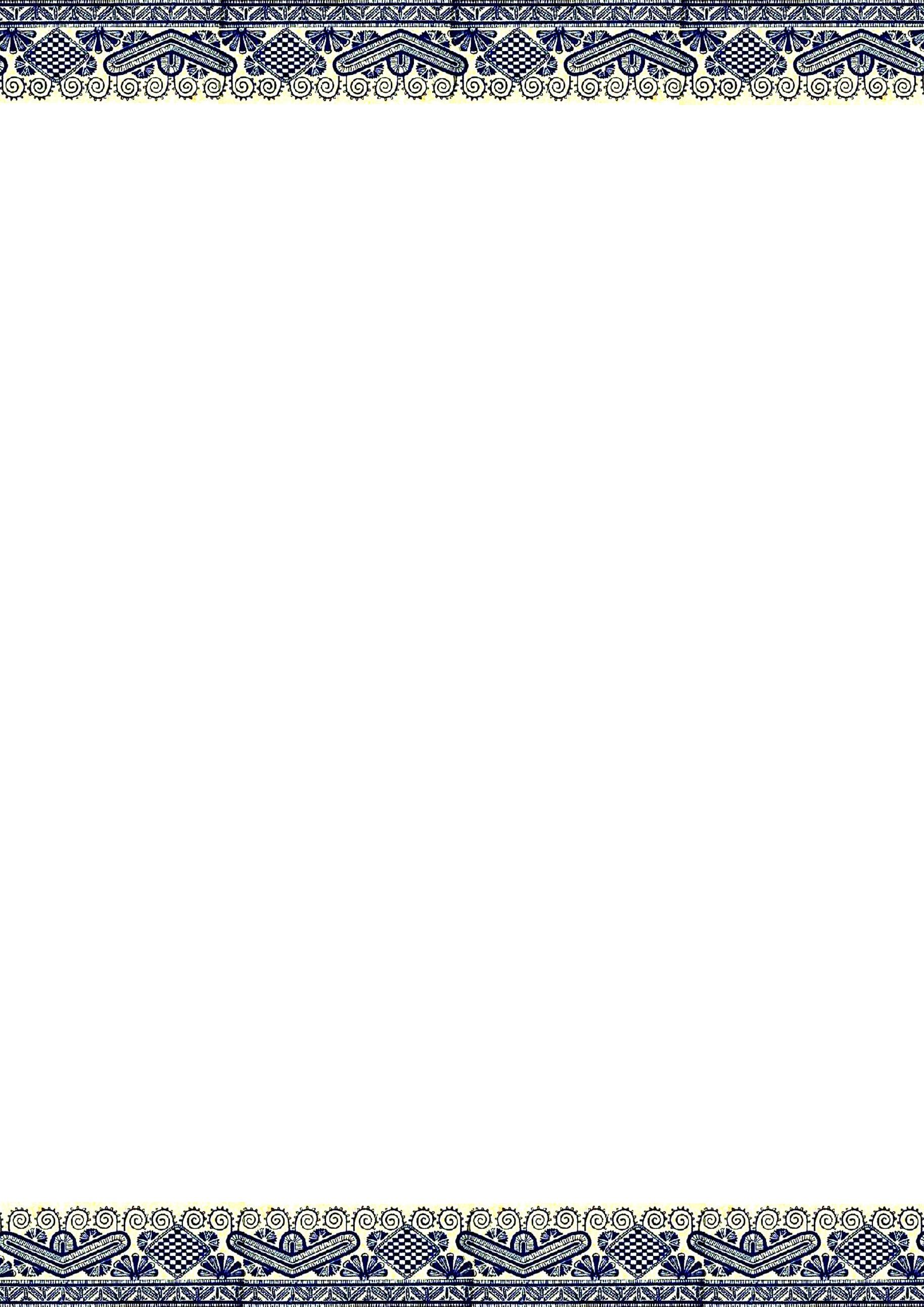 